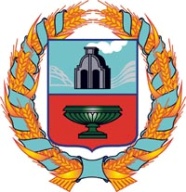 СОБРАНИЕ ДЕПУТАТОВМЕЗЕНЦЕВСКОГО СЕЛЬСОВЕТАТюменцевского районаАлтайского краяРЕШЕНИЕ07.07.2021                                       с.  Мезенцево                                               № 92Об утверждении Положения о порядке управления и распоряжения имуществом, находящимся в собственности муниципального образования Мезенцевский сельсовет Тюменцевского района Алтайского края.На основании Федерального закона от 06.10.2003 года № 131 « Об общих принципах организации местного самоуправления в Российской Федерации» Устава муниципального образования Мезенцевский сельсовет Тюменцевского района Алтайского края,  Собрание депутатов Мезенцевского сельсовета Тюменцевского района Алтайского края РЕШИЛО:  1.Утвердить Положение о порядке управления и распоряжения имуществом, находящимся в собственности муниципального образования Мезенцевский сельсовет Тюменцевского района Алтайского края.              2.Обнародовать данное решение в сети Интернет на официальном сайте и информационном стенде администрации.           Глава сельсовета                                       С.Н.КовровКоррупциогенные  факторы не выявлены                                 С.Н.Ковров